Республикæ Цæгат Ирыстон - АланийыГорæтгарон районы бынæттонХиуынаффæйады Тарскайы  администраци                                                       У Ы Н А Ф Ф Æ_________________________________________Администрация местного самоуправленияТарского сельского поселения Республики Северная Осетия – Алания	П О С Т А Н О В Л Е Н И Е                   30.12. 2020г.	              с.Тарское                № 56Об утверждении положения по оплатетруда ВУС администрации.В соответствии с трудовым кодексом Российской Федерации , Федеральным законом от 06.10.2003 г.№131-ФЗ «об общих принципах организации местного самоуправления в Российской Федерации»,Федеральным законом от 28.03. 1998 г.№53-ФЗ «о воинской обязанности и воинской службе» .Утвердить положение об оплате  труда «об оплате труда ВУС администрации  осуществляющие первичный  воинский  учет на территории  Тарского сельского  поселенияПриложение №1Настоящее постановление опубликовать на официальном сайте  Тарского сельского поселения в сети интернет.3.Настоящее решение вступает в силу  с момента опубликования.Глава Тарского сельского                 поселения	                                                             Э.Д.Сотиев Приложение №1
к распоряжению администрации Тарского сельского поселения№56    
от 30.12.2020 г. ПОЛОЖЕНИЕ"Об оплате труда работника ВУС администрации, осуществляющего первичный воинский учет на территории Тарского сельского поселения "
1. Настоящее Положение определяет систему оплаты труда работника ВУС администрации, осуществляющий первичный воинский учет на территории Тарского сельского поселения .2. Фонд оплаты труда работника ВУС администрации, осуществляющий первичный воинский учет на территории Тарского сельского поселения  состоит из:- должностного оклада;- ежемесячной надбавки за выслугу лет к должностному окладу;- ежемесячной надбавки к должностному окладу за особые условия работы;- премии;- материальной помощи.3. Должностной оклад работника ВУС, осуществляющий первичный воинский учет на территории Тарского сельского поселения состоит из месячного должностного оклада( далее- должностной оклад), согласно  приложению 1 к настоящему Положению.4.Работнику ВУС, осуществляющий первичный воинский учет на территории  Тарского сельского поселения , выплачивать:4.1. Ежемесячную надбавку к должностному окладу за выслугу лет в размере, которая устанавливается в зависимости от трудового стажа работы Соотношение стажа и размера надбавки устанавливается в процентах к должностному окладу. Размер ежемесячной надбавки за выслугу лет не может превышать 30 процентов должностного оклада, к которому она устанавливается.Ежемесячная надбавка за выслугу лет устанавливается в следующих размерах:4.2. Ежемесячную надбавку к должностному окладу за особые условия работы в размере  до 80 процентов должностного оклада.4.2.1.Основными показателями для установления конкретных размеров надбавки за особые условия являются:- профессиональный уровень исполнения техническим работником должностных обязанностей;- сложность и срочность выполняемой работы, знание и правильное применение соответствующих нормативных правовых актов;- компетентность при выполнении наиболее важных, сложных и ответственных работ;- качественное и оперативное выполнение работ высокой напряженности и интенсивности (большой объем, систематическое выполнение срочных и неотложных поручений, а также работ, требующих повышенного внимания и др.).4.3. Премию по  результатам работы за год (в размере до четырех должностных окладов в год)4.4. Материальную помощь один раз в календарном году по месту работы в размере двух должностных окладов по замещаемой должности.5. Работникам ВУС, осуществляющим первичный воинский учет на территории сельского поселения Горское, устанавливается ежегодный основной оплачиваемый отпуск продолжительностью 28 календарных дней в соответствии с нормами Трудового кодекса Российской Федерации.Стаж работы Размер ежемесячной надбавки
за выслугу лет в процентном
отношении к должностному 
окладу (%)От 1 до 5 полных лет 10 От 5 до 10 полных лет 15 От 10 до 15 полных лет 20 От 15 до 20 полных лет 25 Свыше 20 лет 30 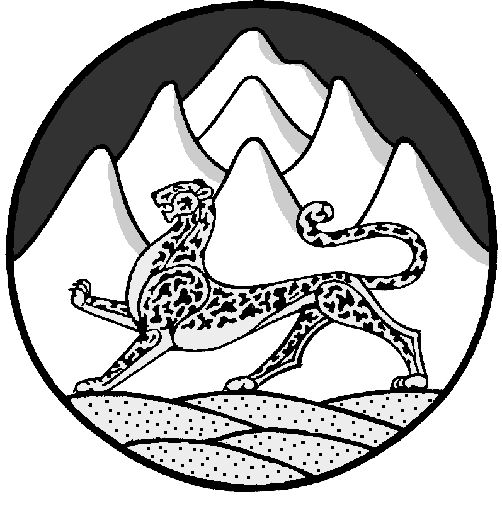 